Εγγραφές Πρωτοετών Φοιτητών 2018 – 19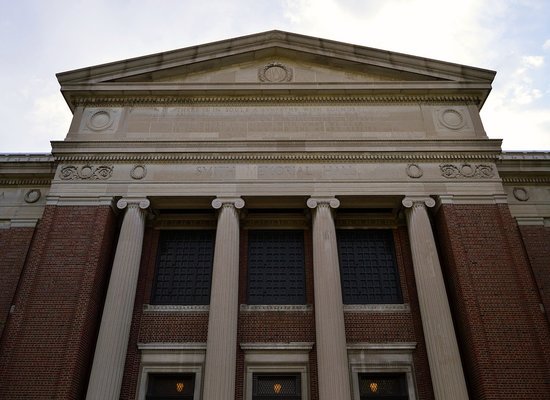 Από το Υπουργείο Παιδείας, Έρευνας και Θρησκευμάτων ανακοινώνεται ότι η εγγραφή των επιτυχόντων των Πανελλαδικών Εξετάσεων έτους 2018 στις Σχολές και τα Τμήματα της Τριτοβάθμιας Εκπαίδευσης θα πραγματοποιηθεί κατά το διάστημα από Δευτέρα 10 έως και Δευτέρα 17 Σεπτεμβρίου 2018.Για την εγγραφή των επιτυχόντων θα λειτουργήσει και φέτος το σύστημα της υποχρεωτικής ηλεκτρονικής εγγραφής χωρίς την αναγκαιότητα κατάθεσης δικαιολογητικών και χωρίς να απαιτείται η μετάβαση των επιτυχόντων στις Σχολές και τα Τμήματα επιτυχίας τους. Με τον τρόπο αυτό οι επιτυχόντες δεν επιβαρύνονται με το πρόσθετο κόστος της μετακίνησης για την εγγραφή τους και με την επιπλέον διαδικασία της συλλογής και αποστολής δικαιολογητικών.Η διαδικασία εγγραφής στην Τριτοβάθμια Εκπαίδευση θα πραγματοποιείται κατά το ανωτέρω διάστημα με αίτηση των επιτυχόντων για τη Σχολή ή το Τμήμα επιτυχίας τους μέσω ηλεκτρονικής εφαρμογής του Υπουργείου Παιδείας στην ηλεκτρονική διεύθυνση https://eregister.it.minedu.gov.gr, εισάγοντας τον 8ψηψιο κωδικό εξετάσεων υποψηφίου και τον ίδιο κωδικό πρόσβασης (password) που χρησιμοποίησαν για την εισαγωγή τους στην ηλεκτρονική εφαρμογή του Μηχανογραφικού Δελτίου. Η εφαρμογή θα βρίσκεται σε λειτουργία από την Δευτέρα 10 Σεπτεμβρίου, μετά τις 10:00 πμ.Για την πρόσβαση στην ηλεκτρονική εφαρμογή οι σχολικές μονάδες θα παρέχουν υποστήριξη στους επιτυχόντες όσον αφορά τους κωδικούς πρόσβασης, ενώ μετά την είσοδο στην εφαρμογή θα υπάρχει διαθέσιμο αναλυτικό εγχειρίδιο χρήσης για τη διευκόλυνσή τους, καθώς και συνοπτικές οδηγίες σε κάθε βήμα.Μέσα από την ηλεκτρονική εφαρμογή οι επιτυχόντες, στην περίπτωση που έχουν εγγραφεί από προηγούμενο έτος σε Σχολή ή Τμήμα της Τριτοβάθμιας Εκπαίδευσης, θα δηλώνουν τη Σχολή ή το Τμήμα στο οποίο είναι ήδη εγγεγραμμένοι και θα αιτούνται ταυτόχρονα τη διαγραφή τους, προκειμένου να ολοκληρωθεί η εγγραφή στη νέα Σχολή ή στο νέο Τμήμα.Η αίτηση εγγραφής των επιτυχόντων μέσω της ηλεκτρονικής εφαρμογής του Υπουργείου Παιδείας ενέχει χαρακτήρα Υπεύθυνης Δήλωσης. Οι επιτυχόντες μετά την είσοδο στην εφαρμογή θα καλούνται να συμπληρώσουν τον προσωπικό τους Αριθμό Μητρώου Κοινωνικής Ασφάλισής (ΑΜΚΑ), ο οποίος θα επιβεβαιώνεται μέσω διαλειτουργικότητας με το Εθνικό Μητρώο ΑΜΚΑ.Οι εγγραφέντες για να έχουν πρόσβαση στις ακαδημαϊκές υπηρεσίες της κάθε Σχολής και Τμήματος, θα πρέπει να επιδείξουν στη Γραμματεία του Τμήματος ή της Σχολής αστυνομική ταυτότητα ή διαβατήριο, προκειμένου να γίνει η ταυτοπροσωπία τους. Σε κάθε περίπτωση, η Γραμματεία δύναται να ζητήσει συμπληρωματικά δικαιολογητικά από τους εγγραφέντες.Για τις Στρατιωτικές Σχολές, τις Αστυνομικές Σχολές, τις Σχολές της Πυροσβεστικής Ακαδημίας, τις Ακαδημίες του Εμπορικού Ναυτικού και τις Ανώτερες Σχολές Τουριστικής Εκπαίδευσης, η προθεσμία και η διαδικασία εγγραφής των επιτυχόντων θα καθοριστεί και θα πραγματοποιηθεί από τα αρμόδια Υπουργεία.Επισημαίνεται ότι όλες οι ανωτέρω διαδικασίες εγγραφής ολοκληρώνονται είτε από τους ίδιους τους επιτυχόντες ή από νομίμως εξουσιοδοτημένο από αυτούς πρόσωπο.Από το Υπουργείο Παιδείας, Έρευνας και Θρησκευμάτων ανακοινώνεται επίσης ότι η εγγραφή των επιτυχόντων με την ειδική κατηγορία των Ελλήνων Πολιτών της Μουσουλμανικής Μειονότητας της Θράκης στις Σχολές και τα Τμήματα της Τριτοβάθμιας Εκπαίδευσης για το Ακαδημαϊκό έτος 2018-2019, πραγματοποιείται κατά το ίδιο χρονικό διάστημα δηλαδή από Δευτέρα 10 έως και Δευτέρα 17 Σεπτεμβρίου 2018.Για την ολοκλήρωση της εγγραφής τους, οι εισαχθέντες στην Τριτοβάθμια Εκπαίδευση με την ειδική κατηγορία των Ελλήνων Πολιτών της Μουσουλμανικής Μειονότητας της Θράκης, οφείλουν στο ίδιο διάστημα υποβολής της αίτησης ηλεκτρονικής εγγραφής (10/09 έως 17/09/2018) να αποστείλουν με ταχυμεταφορά (courier) ή να καταθέσουν αυτοπροσώπως στη γραμματεία του Τμήματος / Σχολής επιτυχίας τους τη σχετική βεβαίωση ότι είναι εγγεγραμμένοι στα δημοτολόγια Δήμου του Νομού Ξάνθης, Ροδόπης ή Έβρου. Αν έχουν μετεγγραφεί σε άλλο Δήμο άλλης περιοχής τότε πρέπει να αποστείλουν ή καταθέσουν αυτοπροσώπως, όπως παραπάνω, βεβαίωση του συγκεκριμένου Δήμου από την οποία να προκύπτει ότι μετεγγράφηκαν σ΄ αυτόν, από Δήμο των ανωτέρω Νομών.